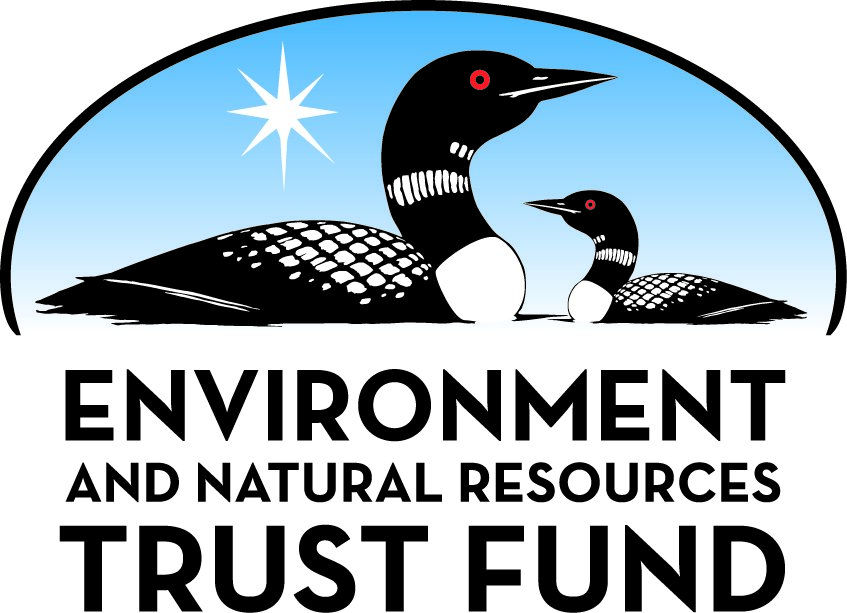 Environment and Natural Resources Trust Fund2023 Request for ProposalGeneral InformationProposal ID: 2023-238Proposal Title: Leveraging Innovations in Data Analytics for Project ImplementationProject Manager InformationName: Brian BeckOrganization: Minnehaha Creek Watershed DistrictOffice Telephone: (952) 471-8306Email: bbeck@minnehahacreek.orgProject Basic InformationProject Summary: Integrating local and statewide datasets into a 21st-century planning tool, widely called for by our communities, that forecasts the impacts of changing precipitation patterns and quantitatively compares cost-effective solutions.Funds Requested: $738,000Proposed Project Completion: December 31, 2024LCCMR Funding Category: Water Resources (B)Project LocationWhat is the best scale for describing where your work will take place?  
	StatewideWhat is the best scale to describe the area impacted by your work?  
	Region(s): MetroWhen will the work impact occur?  
	During the Project and In the FutureNarrativeDescribe the opportunity or problem your proposal seeks to address. Include any relevant background information.Water systems throughout Minnesota were built for stable climate patterns that no longer exist. Extreme swings in precipitation are stressing our natural and built environments, impacting pollutant loading, stream erosion, wetland function, surface and groundwater interactions, habitat, and the safety of homes, public infrastructure, and businesses.

Watershed managers must help communities understand and adapt to these changes. However, the ability to do so is hampered by sparse and static historic data sets, which make it difficult to predict how specific areas will be impacted and quantitatively compare potential solutions.

Fortunately, advances in data science have made it affordable to collect exponentially more data and analyze it in more sophisticated ways. These advances allow water planners around the world to understand and predict changes with unprecedented accuracy and detail, allowing for more effective use of scarce public investment to address these issues. In Minnesota, data collection has outpaced the tools used to make sense of the information. Realizing the full potential of these advances requires new systems to integrate this data to identify existing issues, forecast future ones, and guide local decisions.What is your proposed solution to the problem or opportunity discussed above? Introduce us to the work you are seeking funding to do. You will be asked to expand on this proposed solution in Activities & Milestones.In partnership with the DNR, USGS, and Hennepin County, and with formal support from 14 federal, state, and regional agencies and local communities, the Minnehaha Creek Watershed District (MCWD) is proposing a pioneering program to maximize the value of recent public investments in data collection.

For example, MCWD has created a remote sensing network that collects more than 1 million data points per year about surface water levels, shallow groundwater levels, and pollutant loading. State leaders have invested in mapping the detailed topography of the state. Municipal partners have digitized data about their storm sewer systems.

MCWD wants to partner with LCCMR to develop a reproducible process that brings these disparate data sets together into a quantitative planning tool. Using advances in 2-dimensional modeling, these tools will be able to pinpoint, quantitatively evaluate and drive decisions on climate adaptation projects and policies. 

Such a tool will be critical to the climate adaptation planning efforts as watershed managers and communities begin to understand the impact of changing precipitation patterns on our built and natural systems. The result will be more effective green and gray infrastructure solutions that protect and conserve the watershed’s iconic water resources.What are the specific project outcomes as they relate to the public purpose of protection, conservation, preservation, and enhancement of the state’s natural resources? •	A single, continuously-updated tool that integrates previously-siloed public data sets to quantitatively compare proposed natural resource projects 

•	A high-resolution understanding of the balance of all surface and groundwater inputs and outputs in the system, to identify natural resources and public assets in need of protection

•	Improved ability to predict the impact of changes in precipitation and land use, to enhance infrastructure planning
 
•	Improved ability to quantify and compare the cost-effectiveness of potential conservation projects needed to address predicted impactsActivities and MilestonesActivity 1: Building the External Data Information Processing SystemActivity Budget: $361,000Activity Description: 
Because land use and stormwater infrastructure are constantly changing, watershed managers face the recurring challenge of using tools that are not based on up-to-date information. Historically, the process of updating watershed models has been a time-intensive endeavor because all data collection and processing has been done manually.
However, recent advances in data science have resulted in frameworks that automate complex data processing, which will dramatically reduce the cost of future model updates for MCWD and other public agencies throughout the state that could use this process as a template for enhancing and automating their own watershed model development.

MCWD will develop a reproducible data processing system that can incorporate publicly available datasets into a watershed modeling framework. Then, MCWD will work with technical experts to plan and build a GIS system that automatically updates based on changing landuse and infrastructure datasets to ensure the watershed model used for natural resource project identification is using the most current landscape and infrastructure information.

In addition, MCWD will use this automated process to identify and fill critical data gaps such as wetland volumes, stream channel surveys, and bridge surveys to improve the accuracy of the watershed planning tool.Activity Milestones: Activity 2: Building the 2D Watershed Model for Natural Resource Climate Adaptation PlanningActivity Budget: $377,000Activity Description: 
MCWD will incorporate the data produced from the automated processing system developed in activity 1 into a high-resolution watershed model that can predict, in unprecedented detail, how water and pollutants will move through the system under current and predicted scenarios. The outcome from building the watershed model will be a tool that can help watershed managers meet their water quality, water quantity, and ecologic improvement goals.

Building this model will involve an iterative process to ensure that the automated processes developed in activity 1 can be incorporated into a high-resolution watershed planning tool. In addition, the consultant will use streamflow data collected by MCWD staff to calibrate the model to ensure it can accurately predict how water moves through the built and natural environment.

MCWD and the consultant will meet with local municipalities and engineers to communicate the use cases for the model to ensure it can be used by other entities to identify water quality, natural resource, and flood reduction projects.Activity Milestones: Project Partners and CollaboratorsLong-Term Implementation and FundingDescribe how the results will be implemented and how any ongoing effort will be funded. If not already addressed as part of the project, how will findings, results, and products developed be implemented after project completion? If additional work is needed, how will this work be funded? 
This project will yield a sophisticated tool, drawing on state of the art data analytics, to enhance MCWD’s organizational ability to partner with its member communities to identify, evaluate, and implement natural resource capital improvement projects that improve water quality, control water quantity, improve ecological integrity, and reduce flooding in the face of a changing climate. The products of LCCMR’s investment are expected to help MCWD and its partners populate, focus, and prioritize capital improvement plans that will be funded locally. The long-term sustainment costs for maintaining the watershed tools will be borne by MCWD.Project Manager and Organization QualificationsProject Manager Name: Brian BeckJob Title: Research and Monitoring Program ManagerProvide description of the project manager’s qualifications to manage the proposed project. 
Education:
M.S. 2012 University of Minnesota-Duluth (Water Resources Science)
B.S. 2008 University of Minnesota Twin Cities (Environmental Science with emphasis on aquatic chemistry)

Mr. Beck is a water resource scientist with 11 years of experience quantifying the impact of landscape change on water quality and quantity at a municipal, watershed, and statewide scale. The focus of his academic and professional career has been obtaining data from disparate sources for data analysis and building quantitative tools to develop insights about complex aquatic systems. Mr. Beck’s professional career in the private and public sector has been built upon developing deterministic and empirical water quality models such as P8, GWLF, HSPF, SWAT, PONDNET, CEQUAL, BATHTUB, and GLM to inform management decisions of water quality, water quantity, and ecological integrity.

Mr. Beck will oversee the development of the watershed-wide two dimensional (2D) model. He has extensive experience developing quantitative water quality models for cities, watershed districts, and the State of Minnesota for feasibility studies, watershed diagnostic assessments, and regional Total Daily Maximum Load studies. His blend of technical expertise in watershed modeling and understanding of local government will allow him to facilitate the interaction between watershed managers and technical consultants to ensure that the model is technically sound and can be used to inform watershed management decisions.Organization: Minnehaha Creek Watershed DistrictOrganization Description: 
Minnehaha Creek Watershed District is a local unit of government responsible for managing and protecting the water resources in one of the largest and most heavily-used urban watersheds in Minnesota. MCWD’s legal boundary encompasses about 178 square miles within the western Twin Cities metropolitan area and includes 29 communities. Of this area, about 148 square miles lie within Hennepin County and about 30 square miles lie within Carver County. To manage water resources and ecological integrity in this large area, MCWD has prioritized the need to bridge the governance gap between land use and water resource planning to achieve its goals of improving water quality, water quantity, ecological integrity, and thriving communities. MCWD’s approach to bridging this gap is to understand the goals of others; apply sound science to creative solutions; and align investments, technical expertise, streamlined permitting, and collaborative planning.Budget SummaryClassified Staff or Generally Ineligible ExpensesNon ENRTF FundsAttachmentsRequired AttachmentsVisual ComponentFile: Alternate Text for Visual ComponentThe attached graphic demonstrates how the proposed tools will convert a variety of disparate data sources into usable information to inform natural resource management decisions. It demonstrates how data sources about our built and natural environment – soils, topography, wetlands, hydrology, groundwater, precipitation, land cover, future land use, and storm sewer — will be integrated into a 2-dimensional model that will predict how water moves through the landscape under a variety of scenari...Board Resolution or LetterOptional AttachmentsSupport Letter or OtherAdministrative UseDoes your project include restoration or acquisition of land rights? 
	NoDoes your project have potential for royalties, copyrights, patents, or sale of products and assets? 
	YesDo you understand and acknowledge IP and revenue-return and sharing requirements in 116P.10? 
	YesDo you wish to request reinvestment of any revenues into your project instead of returning revenue to the ENRTF? 
	NoDoes your project include original, hypothesis-driven research? 
	NoDoes the organization have a fiscal agent for this project? 
	NoDescriptionCompletion DateDevelop Automated Intake Processing System for Municipal Stormsewer DataDecember 31, 2023Collect Wetland, Channel, and Bridge Data for ModelJune 30, 2024DescriptionCompletion DateBuild and Calibrate Two Dimensional Watershed Hydrology and Hydraulics ModelNovember 30, 2024Write Technical Report for Two Dimensional Watershed ModelDecember 31, 2024NameOrganizationRoleReceiving FundsTim CowderyU.S. Geological SurveyAssist with identifying groundwater well monitoring locations, conducting groundwater data analysis, suggesting methods for incorporating groundwater data into the 2D model, and providing oversight on 2D model build.NoDan LaisMinnesota Department of Natural ResourcesCollect and analyze additional groundwater and surface water interactions to integrate this data, along with other datasets, into the development of a high-resolution two-dimensional (2D) watershed model.NoJohn EvansHennepin CountyHennepin County will assist with data collection, assessing climate impacts, and providing input on the tools needed to effectively plan and adapt to changing hydrology, in partnership with our communities.NoCategory / NameSubcategory or TypeDescriptionPurposeGen. Ineli gible% Bene fits# FTEClass ified Staff?$ AmountPersonnelSub Total-Contracts and ServicesTBD through competitive bidProfessional or Technical Service ContractThe consulting engineer will provide technical support for data processing and model development.2.44$738,000Sub Total$738,000Equipment, Tools, and SuppliesSub Total-Capital ExpendituresSub Total-Acquisitions and StewardshipSub Total-Travel In MinnesotaSub Total-Travel Outside MinnesotaSub Total-Printing and PublicationSub Total-Other ExpensesSub Total-Grand Total$738,000Category/NameSubcategory or TypeDescriptionJustification Ineligible Expense or Classified Staff RequestCategorySpecific SourceUseStatusAmountStateState Sub Total-Non-StateIn-KindMinnehaha Creek Watershed District Tax LevyMinnehaha Creek Watershed District staff will be contributing a total of
3790 hours of in-kind support for the project.Secured$203,100CashMinnehaha Creek Watershed District Tax LevyMCWD will contract with the USGS to oversee the selection of groundwater sensor monitoring locations and the development of the
2D watershed modelSecured$10,000Non State Sub Total$213,100Funds Total$213,100TitleFileMCWD Board Resolution Placeholder for LCCMR ApplicationTitleFileUSGS Letter of SupportMN DNR Letter of SupportMet Council Letter of SupportMinnesota Cities Stormwater Coalition Letter of SupportHennepin County Letter of SupportEQB Letter of SupportMinneapolis Park and Recreation Board Letter of SupportCity of Edina Letter of SupportCity of Minneapolis Letter of SupportCity of Minnetonka Letter of SupportCity of Mound Letter of SupportCity of St. Louis Park Letter of SupportCity of Victoria Letter of SupportCity of Wayzata Letter of Support